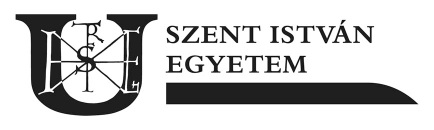 EGYÜTTMŰKÖDÉSI MEGÁLLAPODÁSszakmai gyakorlati képzési feladatok ellátására(szövetkezetek esetén)amely létrejött, egyrészről a Szent István Egyetem továbbiakban: az Egyetem,másrészről a(z)továbbiakban: Együttműködő Partnerközött.Az Együttműködési Megállapodás tárgyaAz Együttműködő Partner a nemzeti felsőoktatásról szóló 2011. évi CCIV. törvény (továbbiakban: Nftv.), a felsőoktatási szakképzésről és a felsőoktatási képzéshez kapcsolódó szakmai gyakorlat egyes kérdéseiről szóló 230/2012. (VIII. 28.) Korm. rendelet (továbbiakban: Korm. rendelet), valamint a szövetkezetekről szóló 2006. évi X. törvény (a továbbiakban szövetkezetekről szóló törvény) értelmében az Egyetem hallgatói számára szakmai gyakorlati képzést szervez.Az Együttműködési megállapodás céljaAz Egyetem hallgatói számára szakmai gyakorlat biztosítása. A szakmai gyakorlat célja a szakképzettségnek megfelelő munkahelyen, munkakörben az elméleti és gyakorlati ismeretek összekapcsolása, a szakma gyakorlásához szükséges munkavállalói kompetenciák munkafolyamatokban történő fejlesztése, az anyag-eszköz-technológia ismeretek és gyakorlati jártasságok, valamint a munkafolyamatokban a személyi kapcsolatok és együttműködés, feladatmegoldásokban az értékelő és önértékelő magatartás, az innovációs készség fejlesztése.A szakmai gyakorlat helyszíne, időtartamaA szakmai gyakorlat az Együttműködő Partner közvetítése alapján, a szövetkezetekről szóló törvény szerinti szolgáltatás fogadójának telephelyein zajlik, szakembereinek irányításával.A szakmai gyakorlat időtartama legfeljebb az adott szak tantervében előírt időtartam.A szakmai gyakorlat kezdő és befejező időpontját, esetleges szakaszait (azok kezdő és befejező időpontját), a szakmai gyakorlóhelyen, a gyakorlaton részt vevő hallgatók szakonként, felsőoktatási szakképzésenként, munkarendenként meghatározott létszámát, a szolgáltatás fogadójának az adatait, valamint a szakmai teljesítésért felelős kar adatait a jelen Együttműködési Megállapodás 1. számú melléklete (szemeszterenként megújítva) tartalmazza.A hallgató tagi közreműködéseAz Együttműködő Partner iskolaszövetkezet hallgató tagja tagi közreműködés keretében végez munkát a gyakorlati képzés megvalósulásának helyszínén, a szolgáltatás fogadójánál. A szövetkezetekről szóló törvény 7. § (6a) bekezdés alapján a hallgató tagnak a szolgáltatás fogadójánál történő feladatteljesítése tartamára járó, az egyes feladatokhoz kapcsolódó díjazás összegét az Együttműködő Partner és hallgató tagja közötti tagsági megállapodás tartalmazza.Az Együttműködési megállapodás végrehajtásának koordinálásaJelen Megállapodásban megfogalmazott feladatok megvalósításában a Kapcsolattartók járnak el, de a Megállapodás módosítására, felmondására csak az azt aláíró intézményi képviselők jogosultak.Az Egyetem kötelezettségeiA hallgatók teljes képzéséért fennálló felelőssége körében a szakmai gyakorlóhellyel a szakmai gyakorlat megszervezése;az Együttműködő Partner számára a szakmai gyakorlathoz szükséges adatok, információk megküldése; a szakmai készségek, képességek komplex fejlesztési folyamatában az Együttműködő Partner értékelése alapján a gyakorlati kompetenciák értékelése;együttműködés a gyakorlat során felmerülő problémák megoldásában.Az Együttműködő Partner kötelezettségeiEgyüttműködő Partner vállalja, hogy a hallgató taggal személyes közreműködés végzésére irányuló szerződés köt, és ennek keretében biztosítja a hallgató tag tanulmányainak megfelelő szakterületen történő foglalkoztatását.A gyakorlati képzéshez kapcsolódó, a felsőoktatási intézmény által meghatározott szakmai feltételeket az Együttműködő Partner és a szolgáltatás fogadója együttesen biztosítja.Együttműködő partner vállalja, hogy a hallgató kiközvetítése esetén a szolgáltatás fogadója megfelel a szakmai gyakorlóhellyel, a gyakorlati képzés tartalma pedig a szakmai gyakorlattal szemben jogszabály által támasztott követelményeknek. Ezzel kapcsolatosan Együttműködő Partner tudomásul veszi és vállalja, hogy a szövetkezetekről szóló törvény 7. § (8) bekezdés szerinti bejelentési kötelezettséget az Oktatási Hivatal felé megteszi. Tudomásul veszi, hogy jelen pontban rögzített törvényhely okán az Oktatási Hivatal a szakmai gyakorlattal kapcsolatos követelmények teljesülését a szolgáltatás fogadójánál is ellenőrizheti. Jelen pontban foglalt kötelezettségek megsértése miatt az Egyetemet ért esetleges károkért, hatósági kötelezésekért Együttműködő Partner köteles helytállni.a hallgató tag részére a gyakorlat időtartama alatt végzett személyes közreműködésre legalább a mindenkori jogszabályoknak megfelelő mértékű tagi díjazás teljesítése.Az Együttműködő Partner által megszervezett gyakorlati képzés során a szakmai gyakorlatot – a szolgáltatás fogadójának nyilatkozata alapján – az Együttműködő Partner igazolhatja, feltéve, hogy a gyakorlati képzés az Együttműködő Partner hallgató tagjának felsőoktatási képzésben megszerzett elméleti ismereteinek felhasználását igényli.Együttműködő Partner vállalja, hogy a szolgáltatás fogadójával írásban rögzíti a felelősségvállalás kérdéseit az Együttműködő Partner által kiközvetített, szakmai gyakorlaton résztvevő hallgató tag vonatkozásában, melynek keretében kötelezi a szolgáltatás fogadóját minden szükséges óvintézkedés megtételére a munkahelyi baleset megelőzése érdekében.8. A gyakorlati képzés megvalósulásának helye és feltételeiA gyakorlati képzés az Együttműködő Partner által meghatározott helyen, elsősorban a Szolgáltatás fogadójának székhelyén/telephelyén kerül megszervezésre. A Szolgáltatás fogadója irányítja a hallgató tag tényleges feladatellátását, és teljesíti az ennek kapcsán felmerülő szakmai feladatokat.A Szolgáltatás fogadója az Együttműködő Partner hallgató tagját közvetlenül utasíthatja. Az utasításadási jog kiterjed különösen a feladatteljesítés módjának, idejének és ütemezésének meghatározására.A Szolgáltatás fogadója a gyakorlati képzés keretében biztosítja a gyakorlati oktatási területeket, a biztonságos és egészséges munkakörülményeket, a gyakorlati képzési feladattal összefüggő munkavédelmi oktatást, szociális helyiségeket, védő- és tisztálkodási eszközöket. A Szolgáltatás fogadója a gyakorlat céljával és szakmai irányultságával összefüggésben köteles a hallgató tagot szervezetével, működésével, gazdálkodásával, az adott szervezet munkarendjébe beilleszkedve a munkaköri elvárásokkal megismertetni. A hallgató tag köteles az elvárásoknak megfelelő viselkedés, munkavégzés tanúsítására, a tudomására jutott üzleti titkok megőrzésére.A Szolgáltatás fogadója és az Együttműködő Partner a hallgató tag foglalkoztatása során köteles betartani Munka törvénykönyvéről szóló 2012. évi I. törvénynek a szabályait, különös tekintettel, de nem kizárólag a munkaidő, a munkaközi szünet és a szabadnap biztosítására vonatkozó rendelkezésekre.Az Egyetem jogosult az Együttműködő Partner előzetes tájékoztatása nélkül ellenőrizni a Szolgáltatás fogadójánál a szakmai gyakorlatban való közreműködés feltételeit, körülményeit. Szakképzési hozzájárulásAmennyiben Együttműködő Partner szakképzési hozzájárulási kötelezettségét gyakorlatigényes alapképzési vagy mesterképzési szak keretében szervezett szakmai gyakorlattal kívánja teljesíteni a 2011. évi CLV. törvény 5. §-ának c) pontja alapján, miszerint: „A szakképzési hozzájárulás teljesíthető a gyakorlatigényes alapképzési szak keretében szervezett szakmai gyakorlattal, amennyiben a szakmai gyakorlatra külső képzőhelyen, a hallgatóval kötött hallgató munkaszerződés alapján kerül sor.”, akkor a csökkentő tétel számítást a 280/2011. (XII. 20.) Korm. rendelet határozza meg.Az Együttműködési megállapodás időtartamaJelen Megállapodást a Felek határozatlan időre kötik. A Megállapodás a Felek aláírásával lép hatályba.Az Együttműködési megállapodás módosítása, megszűnéseA Megállapodás a Felek egyetértésével módosítható. Jelen megállapodás megszűnik: az Egyetem jogutód nélküli megszűnésével,az Együttműködő Partner jogutód nélküli megszűnésével, közös megegyezéssel,bármelyik fél felmondásával.A Megállapodást bármelyik Fél jogosult írásban, harminc napos felmondási idővel felmondani.A Megállapodás megszűnik, amennyiben az Együttműködő Partnert annak nyilvántartó szerve törli a nyilvántartásából. Erről Együttműködő Partnernek az Egyetemet értesítenie kell. Személyes adatok védelmeA Megállapodás aláírásával Együttműködő Partner tudomásul veszi, hogy az Egyetem a Megállapodás megkötéséhez szükséges személyes adatok kezelése során az Európai Parlament és a Tanács (EU) 2016/679. számú, a természetes személyeknek a személyes adatok kezelése tekintetében történő védelméről és az ilyen adatok szabad áramlásáról, valamint a 95/46/EK rendelet hatályon kívül helyezéséről (általános adatvédelmi rendelet) szóló rendelete (a továbbiakban: GDPR), valamint a hatályos magyar adatvédelmi jogi előírások betartásával jár el az adatkezelési tájékoztatóban foglaltak szerint.A Felek rögzítik, hogy a jelen szerződésben nem szabályozott kérdésekbena nemzeti felsőoktatásról szóló 2011. évi CCIV. törvény,a nemzeti felsőoktatásról szóló 2011. évi CCIV. törvény egyes rendelkezéseinek végrehajtásáról szóló 87/2015. (IV.9.) Korm. rendelet,a felsőoktatási szakképzésről és a felsőoktatási képzéshez kapcsolódó szakmai gyakorlat egyes kérdéseiről szóló 230/2012. (VIII.28.) Korm. rendelet,a szakképzési hozzájárulásról és a képzés fejlesztésének támogatásáról szóló 2011. évi CLV. törvény,a gyakorlati képzés költségeinek a szakképzési hozzájárulás terhére történő elszámolásánál figyelembe vehető képzési normatívák mértékéről és a csökkentő tétel számításáról szóló 280/2011.(XII.20.) Korm. rendelet,a Munka törvénykönyvéről szóló 2012. évi I. törvény, valamint a Polgári törvénykönyvről szóló 2013. évi V. törvényrendelkezései az irányadóak.Keszthely - ……………….., 20...........................................1. sz. MellékletEGYÜTTMŰKÖDÉSI MEGÁLLAPODÁSszakmai gyakorlati képzési feladatok ellátásáraSzakmai gyakorlaton részt vevő hallgató(k):A szolgáltatás fogadójának adatai:Keszthely- ……………….., 20……………….......................................................dékánSzékhely: 2100 Gödöllő, Páter Károly u. 1.Elérhetőség (telefon, e-mail): +36 (28) 522-000Adószám: 15845326-2-13Statisztikai számjel: 158453268542-312-13Intézményi azonosító:FI51129Képviselő:Dr. Gyuricza Csaba rektori jogkörben eljáró ideiglenes intézményvezető és Tóth Szilárd kancellári feladatokat ellátó kancellárhelyettes helyett, átruházott képviseleti jogkörében eljárva:Dr. Dublecz Károly mb. campus-főigazgató, Georgikon CampusEgyüttműködő Partner neve:Székhely:Elérhetőség (telefon, e-mail):Adószám:CégjegyzékszámKépviselő:Kapcsolattartó (név, telefon, e-mail):………………………………………………Szent István EgyetemképviseliDr. Dublecz Károlymb. campus-főigazgató……………………………………………..Együttműködő partner neveképviseliNévbeosztásAz Egyetem szakmai teljesítésért felelős szervezeti egysége:Elérhetőség:Képviselője (szakmai felelős):  Kapcsolattartó (név, telefon, e-mail):Együttműködő partner neve: Székhely:Adószám: Statisztikai számjel: Cégjegyzékszám: Kapcsolattartó (név, telefon, e-mail): Hallgató neveHallgató Neptun kódjaSzak / Felsőoktatási szakképzés neveSzak szintjeMunkarend (nappali, levelező)Gyakorlati időszakGyakorlati időszakHallgató neveHallgató Neptun kódjaSzak / Felsőoktatási szakképzés neveSzak szintjeMunkarend (nappali, levelező)kezdetevége1.2.3.A szolgáltatás fogadójaA szolgáltatás fogadójaNév:Székhely:Adószám:Cégjegyzék/nyilvántartási szám:Kapcsolattartó (telefon, e-mail):Hallgatói munkavégzés helye (cím):………………………………………………Szent István EgyetemképviseliDr. Dublecz Károlymb. campus-főigazgató……………………………………………..Együttműködő partner neveképviseliNévbeosztásNév